ESCOLA _________________________________DATA:_____/_____/_____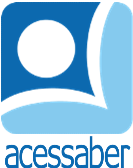 PROF:_______________________________________TURMA:___________NOME:________________________________________________________O CORDEIRINHO E O PEIXEEra uma vez um irmão e uma irmã que viviam em um casarão. Seus pais tinham falecido, eles viviam com uma mulher que cuidava da casa, mas não gostava deles. Então, quando o irmão e a irmã estavam brincando perto da lagoa, a mulher lançou um feitiço neles. Ela transformou o irmão em um cordeirinho e a irmã em um peixe. Assim, o irmão passou a saltar para lá e para cá na campina e a irmã passou a nadar na lagoa.Um dia, alguns convidados foram ao casarão. A mulher perversa teve uma ideia maldosa. Ela pediu ao cozinheiro para buscar o cordeirinho na campina e o sacrificar para fazer um prato. O cozinheiro não sabia que o cordeirinho era, na verdade, o menino que vivia na casa, por isso, ele foi à campina pegá-lo. Ele estava prestes a fazer o que lhe fora pedido, quando viu o peixinho na lagoa nadando aqui e acolá e chamando pelo cordeirinho.- Meu irmão, meu irmão! Você tem que fugir!O cozinheiro compreendeu que o cordeirinho e o peixinho não eram animais comuns. Ele os levou para uma mulher sábia, que os transformou de volta a sua forma original. A mulher foi muito bondosa e gentil com eles.A partir de então, o irmão e a irmã começaram a viver com a mulher sábia em sua casinha nas montanhas. E eles ficaram felizes novamente.Autor desconhecidoQuestõesQual é o título do texto?R: __________________________________________________________________Quantos parágrafos há no texto?R: __________________________________________________________________Quais são os personagens da história?R: ______________________________________________________________________________________________________________________________________Quem cuidava dos irmãos e por quê?R: ______________________________________________________________________________________________________________________________________O que a mulher fez aos irmãos?R: __________________________________________________________________________________________________________________________________________________________________________________________________________O que a mulher pediu para o cozinheiro?R: ______________________________________________________________________________________________________________________________________________________________________________________________________________________________________________________________________________O que as crianças fizeram para se proteger?R: ______________________________________________________________________________________________________________________________________________________________________________________________________________________________________________________________________________O que o cozinheiro fez quando percebeu a verdade?R: ______________________________________________________________________________________________________________________________________________________________________________________________________________________________________________________________________________O que deixou os irmãos felizes?R: ______________________________________________________________________________________________________________________________________________________________________________________________________________________________________________________________________________Faça uma ilustração da história: